GHGHL Proposals			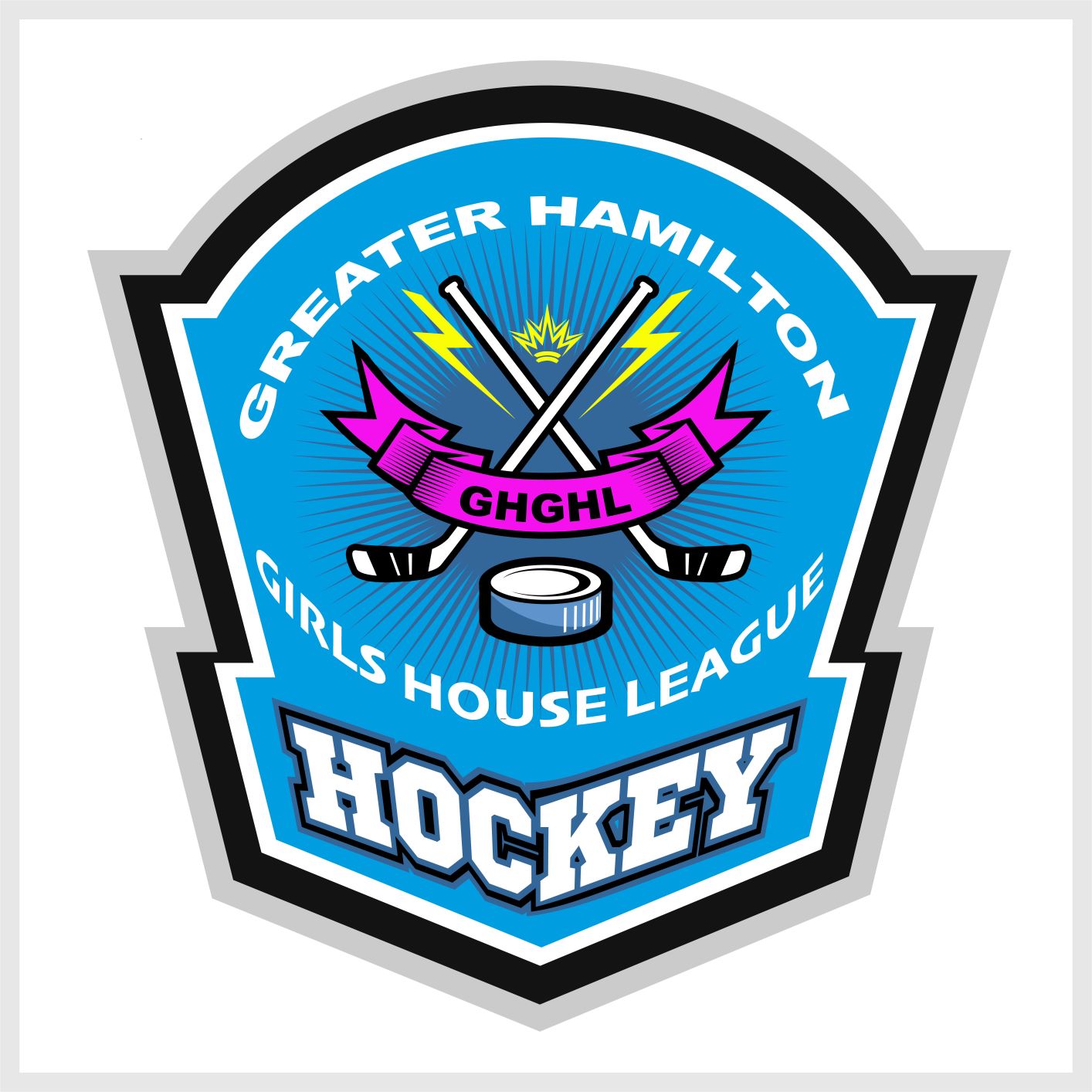 Date: 								Season 2020Association:  ORIGINAL WORDINGREVISEDJUSTIFICATIONPROSCONSVOTEAll proposals are to be sent in to the GHGHL Secretary and or the Vice President 30 days before GHGHL meetings or AGM. Proposals will be shared with all GHGHL Representatives. All votes are recorded and will be kept on file. Yes#No#